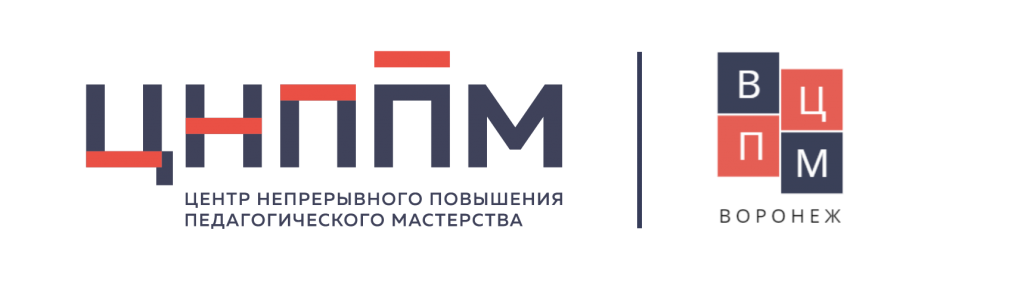 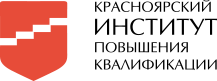 Индивидуальный образовательный маршрутФИО (полностью)Шамшутдинова Людмила ВладимировнаШамшутдинова Людмила ВладимировнаШамшутдинова Людмила ВладимировнаШамшутдинова Людмила ВладимировнаМуниципалитетУжурский районУжурский районУжурский районУжурский районОрганизацияМБДОУ «Солгонский детский сад»МБДОУ «Солгонский детский сад»МБДОУ «Солгонский детский сад»МБДОУ «Солгонский детский сад»ДолжностьВоспитательВоспитательВоспитательВоспитательПрофессиональные дефициты / Задачи на предстоящий периодОбразовательные задачиФормы работы/ взаимодействия по реализации образовательных задачСроки реализации (указать даты / месяц(ы), год)Форма предъявления результата12345Читательская грамотность у детей дошкольного возраста.Изучить понятие «Читательская грамотность», расширить и конкретизировать представление читательской грамотностиметодические ресурсы:http://constructive.ucoz.ru/index/wedo_2_0/0-62  Профсреда: http://clck.ru/TQviJ с 15.02. по 28.02. 2022 г.Пополнение раздела «Функциональная грамотность», личной страницы по данной тематикеСистематизировать знания по формированию .читательской грамотностиКурсы повышения квалификации по теме: «Формирование читательской грамотности дошкольников»15.03.2022Консультация для педагогов по теме: «Формирование читательской грамотности у детей старшего дошкольного возраста»Познакомиться с методами и приёмами по формированию читательской грамотностиРабота в группе «Формирование читательской грамотности»до 30.04.2022 г.31.03.2022 г.19.04.2022 г.31.05.2022 г.Публикация в СМИ. Обобщение опыта.Участие в конференции ZOOM, представление опыта работы РМО группы по читательской грамотности.Открытый показ НОД по теме: «Чтение и пересказ были Л.Н. Толстого «Косточка»Выступление на итоговом педсовете представление опыта.